Développeur web spécialisé et certifié TYPO3Expériences professionnelles.Février 2009 à	Société Archriss à Gap, conception de sites web et intranet.Aujourd’hui :	Employé en qualité de développeur web. Travail basés sur le CMS TYPO3.Janvier 2008 à	Métaphore Multimédia à Gap, conception de sites web et intranet.Janvier 2009 :	Employé en qualité de développeur web. Travail basés sur le CMS TYPO3.Juin 2006 à	Skyservices à Gap, conception de sites web et intranet.Décembre 2007 :	Employé en qualité de développeur web. Travail en régie chez Métaphore Multimédia sur le CMS TYPO3.2006 :	Projet internet (TYPO3) pour la Licence Pro MIW.2005 :	Projet intranet (asp.net) pour le BTS chez Métaphore Multimédia.2004 :	Projet web (php MySQL) et projet de gestion basé sur l’Internet en entreprise d’informatique à Gap pour le BTS.1998 :	Stage dans la section informatique de l’EDF à Gap pour le collège.Formation.2009 :	Obtention de la certification d’intégrateur TYPO3 à Paris.2006 :	Obtention de la Licence Pro Activités et Techniques de Communication - Multimédia Internet Webmaster à Gap et du TOEIC niveau B2.2005 :	Obtention du BTS Informatique de Gestion à Gap.2003 :	Obtention du Baccalauréat scientifique.Compétences techniques.Plate formes :	Windows, Dos, Linux (installation de serveur LAMP + service de mail).Bureautiques et graphisme :	Word, Excel, Access, PowerPoint.CMS :	TYPO3 : installation,  configuration, intégration et développement. (Certification intégrateur obtenu en 2010 à Paris)Langages :	PHP, (x)HTML, CSS, Javascript, XML, utilisation de moteur ajax (xajax, jquery)	C, C++, Dot.net (C# et vb.net)SGDB:	PostGreSQL, SQL Server, MySQLAutres :	Utilisation de subversion (tortoiseSVN)Travail effectué.Manipulation de typoscript, intégration de charte et développement de plugin.J'ai développé ma propre librairie permettant de créer des plugins TYPO3 avec plus de facilité. J'y ai intégré plusieurs autres petites contributions afin d'automatiser certaines taches et corrigé ce que j'estime être un bug. Pour trouver cette librairie : cmd_api.J'ai aussi développé un plugin permettant de modifier la manière d'intégrer JS et CSS afin de fusionner toutes les sources en 1 fichier pour chaque type. Cela permet d'augmenter considérablement la performance de son site et de voir s'envoler la notation attribué par YSlow ou GTMetrix. Vous trouverez cette extension sur le repository de typo3 : cmd_srcinc.J'ai travaillé sur plusieurs extensions TYPO3, notamment : meta_mm_regenerator, meta_oscommerce, meta_feedit ...Maintenance, suivi et évolution d'un projet de billetterie (logiciel utilisé par plusieurs plateformes dont Gap, Briançon et Saint-Céré).Développement de diverses plateformes : intranet divers (éditions Hatier, SFP, Bonduelle, ...), site de commerce (www.flyyourbody.com, www.skybluesports.fr, ...), site vitrine (www.ville-gap.fr, ...), site public (www.sfpediatrie.com, www.had.fr, sfr.com, recrutement.sfr.com, www.permisdeconduire.gouv.fr, ...)Travail en collaboration avec, entre autre, Valtech Agency et Smart Agence à Paris, Agence Interactive à Lyon…Informations complémentaires.Autonome, rigoureux et passionné, je cherche toujours à aller de l’avant.Adorant les challenges, je cherche toujours à perfectionner mon code, à m’attaquer à des développements de plus en plus compliqués et à évoluer.Détenteur du permis B ainsi que d’une voiture.M. MONARD Christophe1, rue Maurice Garnier05000	GapTéléphone : 09.81.85.30.01Mobile : 06.62.49.33.29E-Mail : contact@cmonard.frNé le : 22 février 1982 à Gap.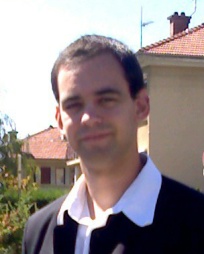 